WIPO S2T:A63 ABC side event enWIPO Speech-to-Text© transcriptThis document contains a machine-generated transcript of the meeting session mentioned in the title. 
While the first column tries to capture a picture of the speaker, the second column contains the automatic transcript text and the speaker. You can click on the third column to listen to the online corresponding audio. These transcripts are generated automatically by WIPO Speech-to-Text© from the audiovisual recording. The accuracy of the transcripts cannot therefore be guaranteed. Only the original speech of the audiovisual recording constitutes the official record of the meeting proceedings.

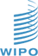 [Online video]ImageTextlink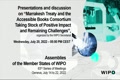 ...[00:00:16]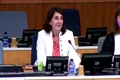 Good afternoon, everybody, big welcome to all of you joining us here in the WIPO conference hall for the panel discussion on the Marrakech Treaty and the accessible books consortium[00:00:32]Also a big welcome to those of you who are joining us online, it is also very nice to see the Director General of WIPO in the audience. Thank you for joining us. We know how busy you are. Just a couple of introductions before we start.[00:00:46]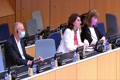 I have on my right Benwamila who is the director of the copyright management division and under which the Accessible Books Consortium sits in his division and I have to my left Michele Woods[00:01:00]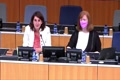 The director of the copyright law division responsible for the Marrakech Treaty, I am with the accessible books consortium and we are delighted to have you here today.[00:01:15]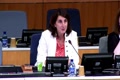 We have prerecorded our panel discussion which you will see in a moment, our moderator and three speakers are all on separate continents, so there are on four continents, and once[00:01:29]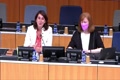 The prerecorded panel discussion ends, it takes about 20 minutes, they will be waiting online for your questions and eagerly anticipate any comments that you might have, we hope[00:01:44]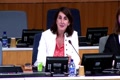 That we will have an active interchange with all of you about what is going on in your countries with the Marrakech Treaty and about the availability of accessible titles in your respective countries. So thank you very much.[00:01:59]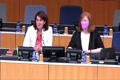 And we will now launch our prerecorded panel discussion and then have we will turn to the life.[00:02:13]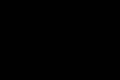 Question and answer period?[00:02:20]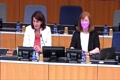 Thank you, Mr.[00:02:35]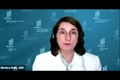 None as A B C I Monica Hello head of the ABC Secretariat at WIPO our panel today will be discussing the positive impact of the treaty and A B C as well as remaining challenges confronting people who are print.[00:02:50]It is with great pleasure that I introduce our four panellists, our moderator today is Mr. Scotland, who is in the US, Scott sits on the ABC Advisory Board as the representative of the world.[00:03:05]He is also counselled to the National Federation of the Wine in the US and was very active in Marrakesh when the Treaty was adopted in 2013, next we have Mr. Dung how Fuk, who is[00:03:19]Diling in from Vietnam, Mr. Fukuk is the Executive Director of the Salmah, Vocational and Assistive Technology Centre for the Blind, FOOK also sits on the ABC Advisory Board.[00:03:34]Miss kilhello fanana is the program officer of the Lesotho National League of the visually impaired persons and she is joining us from the Soto finally I am delighted to introduce.[00:03:48]Professor Ilder Laura Basque's Nijanova, Trainer and Advocate of this Capacitus bizziolis, in Mexico, our panelists are advocates for people who are print disabled.[00:04:01]And are representatives of organizations that are active partners of the Accessible Books Consortium and with no further ado I end over to you skat thank you very much for monarchy to the pleasure and.[00:04:15]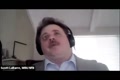 Very much to be here and as you were introducing us as reflecting upon the fact that I first got involved with this project in 2008, and we got the Treaty on[00:04:30]So next year we will be celebrating ten years of the Marrakech Treaty's adoption and hopefully from this panel you will get a good under's[00:04:44]Of where we think we are now in terms of what we have been able to accomplish in these ten years or nearly ten years and where we still need to go, I think the news is both the good and[00:04:59]And bad, mostly good, but there is still a lot of work to be done, my first question today goes to our Professor in Mexico, Ms Hilde Laura, and the question of[00:05:13]Is the Marrakesh Treaty is both ratified and fully implemented in Mexico, can you tell us based on your experience as a[00:05:27]Trainer and advocate tell us about how the ratification and implementation of the Treaty has increased the number of accessible books in Mexico.[00:05:41]Good afternoon in my country the Treaty was ratified in 2016 however.[00:05:55]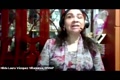 We in our institutions have been working a lot longer than that, we have been reviewing accessible formats that are visually impaired and if[00:06:09]Following the treaty, we have followed by promoting the Treaties.[00:06:24]So through different alliances with institutions that were also promoting accessible formats as well as working with the national institute.[00:06:32]Of copyright in our country, the national institute for human rights and the national council for people with disabilities, so these organizations and institutes[00:06:46]Delegations have been working with us so that we could create a common front to promote the treaty so that the population could benefit[00:07:00]From it and cover until that we could overcome a lot of gaps. We also created different alliance, there's no consultations with the national editorial commission so that we[00:07:15]Could ensure that there were an increased number of beneficiaries of the Treaty, unless we saw a lot of work to do, there is a lot of awareness raising that we need to do to ensure that the[00:07:29]The usually impaired community can actually increasingly consume accessible formats, so the[00:07:44]Positive point of creating alliances is that we have been able to even adapt the law so that this is also accessible.[00:07:55]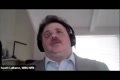 For my next question, I will turn to our colleague in Lesotho, Ms Caleo, can you tell us about the work of the Lesotho National League of[00:08:10]For the visually impaired persons does and about the ABC project that was implemented by your organization in Lesotho in this past year.[00:08:24]Thank you so much, Lesotho national week of the visually impaired presence is the organization of the visually impaired presence, it was established in 1986.[00:08:38]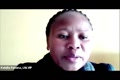 And the main people have the formation of the organization is to ensure that visually impaired persons participate fully.[00:08:53]In all aspects of society and that their rights are fully taken for the suitaries and the lip of the vision you get persons according to an agreement with accessible books Conseil Jan.[00:09:07]INTO THIS projects where me we were given training on the production of books the book's way were produced in three different formats that was in grave that is the printed ring.[00:09:22]They are most real, and also the electronic green, we were also given training on DESY books, also on unhemorrated books, these books were distributed to the[00:09:36]Local schools that enroll learners with visual impairment, I must highlight that Lesotho had the greatest challenge of nobooks at all fairness with visual impairment and this learners' heads.[00:09:51]To depend entirely on their sighted counterparts to read for them and thanks to their project there is availability of books following us with visual impairments now in the three mentioned formats.[00:10:05]The Braille formats the audio farmers and the digital formats thank you will thank you for your answer and I think your answer highlights the need I in the world to really.[00:10:20]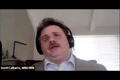 Increase the number of accessible books available especially in developing and least developed countries now in return to you, Mr. Fouquet and a Vienna, your organization[00:10:35]Is a member of the ABC Global Book Service and you have implemented ABC training and technical assistance projects in Vietnam can you tell us about.[00:10:48]Your collaboration with ABC, with the support after A, B, C and Australia funds interest, we produced hundreds of[00:11:02]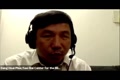 Accessible education books are ranging from the primary to higher education levels and it is really a very useful result for our visually in Kip[00:11:16]Students, besides we are also a member of the Global Food Service, however, as Viet Nam has in rectified the Marrakesh Treaty, the[00:11:30]So we need to attend the permission from the copyright owner first, so this is so time consuming, currently we are also working on an accessible music[00:11:44]A library section and developing the software to have quickly translate the brink music scar into braille, if Vietnam are rectified, the Marrakech[00:11:59]I think that there is a very update news for visually impaired people in Vietnam, and it was not only being able to assess to[00:12:13]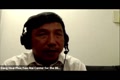 A variety of books in different subjects but also has her only no error on the Greek missiles after it is not a man or a more in a decent.[00:12:27]We also have opportunities to share our works with other authorized entities, thank you for that and I think your answer highlights the need to get[00:12:42]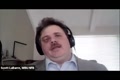 America has ratified and fully implemented in as many countries as we can, so far it has been ratified by 89 countries or[00:12:55]Including the EU, which means it covers approximately 105 countries, which excuse me 115, and obviously there are a lot more countries out there that were not covering.[00:13:09]Let's go now back to a Mexico and to you Hilda could you tell us about some of the technical challenges people who are print disabled still face in Mexico.[00:13:21]And the solutions that could help to overcome them thank you either of them there yes one of the three challenges that they face it.[00:13:35]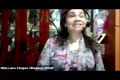 Is the digital gap that we consume the services face, so people who are visually impaired as well as those who are print disabled, there is a digital[00:13:49]To divide a gap, that is because, for example, there is not a good Internet connection, we also do not necessarily have their different tools and[00:14:04]We do not have high-quality digital tools in our country and there is also the problem faced by lacking financial resources to access the tools.[00:14:17]So a lack of training for people that might be able to support people to show the beneficiaries of how they can consume these different format, whether[00:14:30]And so people cannot actually benefit from these formats, we still also see that there is a lot of resistance to different parts, for example, that[00:14:44]We are mostly consume PDF format format or audio format.[00:14:59]So we are working on ensuring that people can really benefit from the different services and formats that exist, however, we still find a lot of resistance because people's[00:15:13]They that different forms are difficult to manage it is difficult to use, so we are working on this, we want to once again work with different people to train and to[00:15:27]Promoted these tools because we as visually impaired have a YouTube channel and we have managed to put on line a different tutorial to[00:15:41]With the support of the A, B, C, we have spoken about the different files and the archives that we have, however, we still need to[00:15:55]Continue working on this, ensuring that we also have training and promote the different formats that exist so that the[00:16:10]People who are visually impaired and disabled can actually use them here in my country, we have the DESY format which is a bit more complicated because it is there.[00:16:22]Heavier, you need more resources to use it. So we still have technical challenges to face very much. Now let's go back to your experience, it is[00:16:37]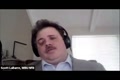 Say my vocational and assistive technology training center for the blind, could you tell us about the importance of providing training on the reading devices for[00:16:51]Persons who were blind, otherwise print disabled, yes, actually, in order to help are the visually impaired readers, effectually and available[00:17:06]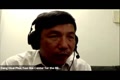 Downloadable and equitable effectively will frequently offer open causes to train out how to use different devices, especially with software reading software,[00:17:21]Are because we mostly explore and promote the free and affordable reading solutions because as you may know, as Viet Nam is coming from a developing country, it is[00:17:36]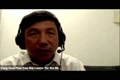 So the things relating to at the cost of device was nearly so that that is one of the very important points to promote the access to[00:17:50]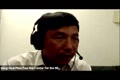 Accessible books, besides we also provide the training for other partner organisations to help their staff to produce accessible materials, and[00:18:05]First of all, everyone thanks a lot for the ABC project, but at the beginning, ABC project has a support as[00:18:18]By organizing the training for our staff to produce different accessible formats. That is really a good[00:18:32]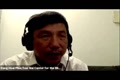 Opportunities and useful training for our staff and now we are quite in the capacity and also transfer of the know-how to other organizations basically[00:18:46]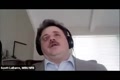 Thank you so much and it is so important that we get training out there so that the end user can use the accessible books[00:19:00]Read them, but it is also important that the devices not be too expensive, so that we can provide as much access to as many people as possible when ABC has been but[00:19:14]Participating in working hard to make sure that there can happen throughout the world, are you and you touched on this a little before, but maybe you can elaborate, are the students[00:19:29]Who are print disabled now getting the books they need to be able to complete their education at primary and secondary levels and what are the challenges they still face.[00:19:44]Thank you Scott yes the students have the boots though they are distributed to the schools in Lesotho and in their mentioned formats and.[00:19:58]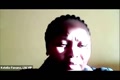 They are really benefiting from the boots however there are still some challenges in the schools we see and some of those books need to be used by using certain devices.[00:20:13]That we were introduced through the project and this devices are very limited and for this learners, in one school we have about 40[00:20:26]Visually impaired liness, and that means there is quite a limitation for some of willingness and it is something that we would want the learners[00:20:40]All of the learners to benefit from the devices as well considering the benefit that the other psychiatry, the second point is that with the interviews that we conducted with the learners as well as the teachers[00:20:55]It was evident that most of these learners would prefer what is to use the audio books because I guess the need to read, I do not know, but the teachers highly suggest that the[00:21:09]Learners use the braille books because they assistive in the spelling and other challenges because when you read, it is very difficult to know the spating, so[00:21:24]And it is also a challenge because in a school we have also provided limited copies of the chintered books so that those are some of the challenges we are in countering in currently the schools.[00:21:38]But otherwise, then we are absolutely, you know, agree with you, it is important not only to have access to audio books but also[00:21:52]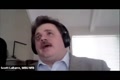 Rail because through Braille as you pointed out, you really understand the spelling, you can understand the grammar, the structures of sentences and paragraphs, so it is just tremendous that we are making these books of[00:22:07]Available in all kinds of formats so that we can meet the needs of students. We are going to turn to the live section of this presentation in just a moment, but I would just say that[00:22:22]You know the adoption of the Marrakesh Treaty and then the implementation of a programme like the Accessible Books Consortium really has done something absolutely critical[00:22:36]For the community of blind visually impaired in otherwise print disabled people in the world and that is it has made it a global priority to get access to information for these communities.[00:22:50]And that a more than anything else is helping us reach new heights in our ability to get information because information is power and the way you can.[00:23:05]Improve yourself and live a life that you want to live is by getting access to information and all that it can bring to you both in terms of education and employment and so on now.[00:23:19]The other thing though I would say is, even though this has done a lot, ABC, for example, through the Global Books Survey is about 750,000 titles available, ABC has helped[00:23:34]Produce over 17,000 new titles through its capacity building projects, but when you think about the fact that there are over 20 million published works available to those who[00:23:49]Are not blind or print disabled or visually impaired you understand that we still have a long way to go so now let's turn to the life section.[00:24:04]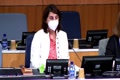 I think thank you to Scott, Hilda, Kalilo and Fuk, who are all waiting online and would like to have a discussion with you, so I will open the floor[00:24:19]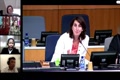 Or for questions either in the conference hall or anybody who is participating online.[00:24:33]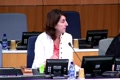 Applause). Thank you.[00:24:48]So while we are waiting for everyone to come up with their questions or comments which are most welcome,[00:25:02]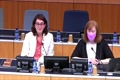 I would like to go ahead and ask a question, and I think really the same question, all three of our expert speakers, quite as were on the ground, and[00:25:17]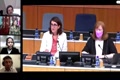 And that is what is your next step, what are you planning to do next to increase the availability of accessible format works or to distribute them further and[00:25:32]Is there a way that we at WIPO, including the ABC, can help you with that, so I am just going from the names I see on my screen, if I could ask Ms.[00:25:47]-- what is your view of that, where do you go next and how can we help? Good afternoon. Good afternoon,[00:26:02]I hope that you can hear me so what do we still have to do well we are still of.[00:26:16]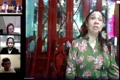 A lot of strategies that we have as an organization to continue promoting and using accessible formats, so first of all, we need to look at[00:26:30]Training so we need to ensure that the people are trained in using accessible formats and we was any training for the beneficiaries of accessible formats because[00:26:45]We are not always serving not always supporting those people that are already known how to use these devices, we have different types of format, for example,[00:26:59]Or there are people that do not know about these and formats, I might be afraid to use them, so we need to ensure that we disseminate the benefits of the use of these formats, and we also need to work with[00:27:14]The publishing houses and libraries so that they also know the benefits of in the scope of the Marrakech Treaty so that we can overcome barriers, for example, misconceptions of[00:27:29]The treaty, another strategy that we have is that from different spaces, for example, with the ABC consortium is ensuring that we have increased[00:27:44]Financing for increasing the number of accessible books in our country, we have made great strides, but that is never enough, we do not have enough accessible books.[00:27:58]They represent less than 1% of all books available, so with an increasing population, we have more people.[00:28:13]Who are wanting to consume this type of possible format and for that we need the funding, we need the funding to create these works and we need to fund the[00:28:27]Promotion of these accessible books and we think that through a website[00:28:41]We can increase the dissemination, nonetheless, we still need to do more, and we also need to promote the ABC consortium so that people can consume what is available on[00:28:54]Consortium, there is another issue which is related to the challenge of language, because lots of the works available are not available in Spanish, so that means that we cannot[00:29:09]We can send them, we try and use what is available, but we have to overcome all of those challenges, we also have a challenge when it comes to use[00:29:24]Is of formats that are not well known in the country, for example, DESY is not very well known, and there might be a financial reason behind that. There are a number of actions that[00:29:39]We are undertaking and we are sure that we still have a long way to go despite being on the right path and we hope that we can move forward on disseminating[00:29:51]The treaty but above all ensuring that the visually impaired community has got access to reading. Thank you. Thank you so much. That is a great roadmap for what remains to be done[00:30:06]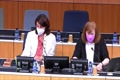 And I am glad to hear that there could potentially be some ways in which WIPO could be helpful, but it is really encouraging to hear how much you have thought about next steps and[00:30:20]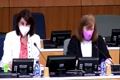 Were to go in a very orderly way and wish you much success with that, it is very impressive. So if we go to Ms. Kellolov,[00:30:34]And then what is your situation, what would be the next step for you in order to increase the availability of accessible works?[00:30:49]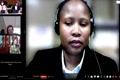 Lesotho, I must highlight it has right[00:31:04]By the GT, but the content of the treaty has not been fully implemented, so we encountered setting challenges throughout the existence[00:31:19]Of the project, it was not easy for us to get commissions from the process of the production of books, and therefore what we would ask WIPO to assist us[00:31:34]Is a maybe cooperated with the local WIPO office to help us to have a stronger voice to popularize the TT because.[00:31:49]It will make this a lot easier for us an in the process of the production a during the project as well be partnered with the Ministry of Education.[00:32:03]Believe the Ministry of Education will also assist us in increasing the current number of accessible books in the schools so when we have a stronger voice,[00:32:16]A stronger advocating voice working together with the WIPO offices of the country and other relevant stakeholders we believe the country now will take recognition of the importance of.[00:32:30]Treaty and how it will benefit the visually impaired learners and people with disabilities. Thank you. Thank you so much, and[00:32:44]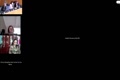 That demonstrates and I know this was part of the design of this panel that for those countries where the legal steps have not all been completed, there is work still to be done there and that can have a real practical impact.[00:32:59]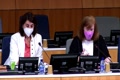 On implementing and allowing benefits from the Marrakech Treaty. So finally, Mr. Fouke, what happens next? Can you hear me?[00:33:14]I have not ratified the Malta Treaty yet, but actually at[00:33:29]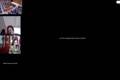 My organization, together with other partner organizations in our country, we are trying to-- we are working on the-- are too bombed to establish and we are to-- to be an[00:33:44]Infrastructure, of how to effectively produce the accessible materials and distribute the materials[00:33:59]To deploy people to the Berm I mean that to the people with print disabilities are those added did important things are and we are linen what add.[00:34:12]The challenges that the students have are still facing with when really or when I says reading the accessible materials, for instance, and[00:34:26]We are working on the mouth, greeting, two, because even when you make the mouth materials accessible, but if there is no the[00:34:41]Good tune to support to read the Mathequations it is a challenge from it is a barrier for the applied students to attend fully at a school.[00:34:55]So are those added things that we are working on, that there is a good point that we hope that when we ratify the Marrakesh Treaty and we are ready with the system of[00:35:09]Share with audits and we can keep update it with the books, catalog and share like with other partners, both inside the country and[00:35:24]Thank you so much and it sounds like you really are ready and we hear good things about the likelihood that Vietnam will be coming on board.[00:35:38]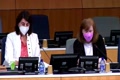 Soon so it is great that you are getting ready for that. I see Scott that your hand is up and in fact Monica and I had just also been thinking that we should ask you for your views[00:35:53]On all of this, where things go next, and what we just heard, you would want to comment, or you clearly imagine, Michelle, that I always have a comment[00:36:08]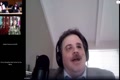 Thank you for this opportunity, I do want to thank WIPO for this platform, if this is outstanding a great event, and I guess what I would say is this, we at the World Blind Union,[00:36:23]Realize that there is a lot more work that needs to be done, particularly in the area of getting the treaty fully ratified or acceded to in the remaining countries and more perhaps importantly,[00:36:37]Addressing the issue of implementation as so as we adjust to the new global normal from the pandemic the WBU in the next year is going to start work again.[00:36:52]In this area and really making sure that the treaty reaches its potential in as many countries as possible so in terms of what WIPO can do I that is of course helping us.[00:37:06]And to get that done before the pandemic we were on a rule, we were getting lots of countries ratifying a number implementing, we were having workshops throughout the world, I think[00:37:21]All of that was highly affected and now we need to get back to that now, unfortunately the pandemic does not seem to be going away but we have to figure out how to work around it, how to keep moving forward and really[00:37:35]We kick start our efforts and I know we are committed to that at WWO, and here is the second thing on the shelf, Marrakesh is a so-called "after-market solution". The[00:37:50]The only way that Marrakesh works is if inaccessible books are put on the market, because that is the only thing America can address, taking an inaccessible book and making it[00:38:04]Accessible I think there will always be a need for that solution because there are all kinds of complicated formats and different needs throughout the world however.[00:38:18]I hope we reach a point where Marrakesh and this is probably decades down the road or maybe not where Marrakesh is not a primary tool and where I am going with this you can anticipate.[00:38:30]One of the other major objectives of the accessible books consortium is making sure that books are born accessible inclusive publishing.[00:38:44]So that when that book hits the market not only can my sighted non disabled colleagues grab it off the virtual bookshelf so can I that is the.[00:38:57]More and more of a reality but far from what we need and there are some important things going on in the world such as the European Accessibility Act which comes into force in 2025 when[00:39:11]Every e-book sold into the EU has to be born accessible, we are trying to do the same thing here in the United States, and so I think that is something that we need to pay attention to as well.[00:39:25]Because it takes a lot of resources and unfortunately a lot of time to convert books oftentimes I into accessible formats I.[00:39:40]I went blind in 1978 I was a ten year old child and the one of the biggest adjustments that I had to make was understanding that I would never almost I would never.[00:39:52]Get my books at the same time I was always always playing catch up Ah because my accessible book my brail book my book on back then Blever Nat audio Cosette's would come.[00:40:05]Months later and this is still the reality in the world so we need to use Marrakech and fully implement it absolutely but we also need to think to the other solutions.[00:40:20]And make sure that some day some day we will realize the dream of the same book at the same time and with it being fully accessible to those of us who are.[00:40:32]Blind visually impaired and prenticeship well thank you Scott as you said you have comments and they were definitely worth hearing we are thinking about and[00:40:46]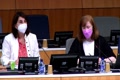 We appreciate you pointing out that high priority for the PBC as well of the born digital being the ultimate goal, I have been born accessible digital works.[00:41:01]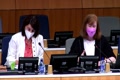 Being the ultimate goal, we do have a written question here on INTERPRIVE from Kevin Allencaster who says Mexico, I am not sure, is from the Mexican[00:41:15]Delegation or this is unclear but in any case he wants to ask Oh he is here, would you like to ask your question, that is another question, okay.[00:41:30]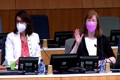 We will come back to you just after this, so Kavin's question is for Hilda, what do you think Mexico needs to improve to have better concerns[00:41:45]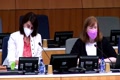 The PRESIDENT The PRESIDENT Thank you, Mr. Chairman, for the[00:41:58]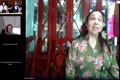 So what do we need to improve, well, I already mentioned what we face challenges, but[00:42:10]In general we have a digital divide which is a huge problem in our country, so using technologies are using and benefiting from Internet access and the digital tools that exist.[00:42:22]We need to be solved so we need to also ensure that publishing houses are convinced of the benefits of using accessible formats.[00:42:37]This is something that all countries face, and as I was saying earlier, we cannot forget training and dissemination across the board, so that is for the people that create the[00:42:52]For publishing houses that promote and sell these four months, we need to work with universities with libraries with all the[00:43:06]Education institutions that are relevant so that we can keep speaking about accessible format so that we can overcome this[00:43:20]Digital divide, and this is something that is faced by everybody, we have people who are starting primary school and half of[00:43:35]The people in the classroom have access to school materials and the other ones, so once again, we are facing this problem.[00:43:49]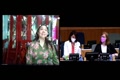 And this is something that the government must work on to ensure that we create accessible formats as well as creating the use of product in the use of other formats, for example,[00:44:03]Braille because some people are already saying that Braille is no longer a viable format, but this is another challenge we face, because there are[00:44:18]People that can learn basics, the basic, from the basic foundations of grammar and spelling, using Braille, so[00:44:32]These are other challenges that we need to work on, but as I said, really, we have to overcome the digital divide that we all face and one that we have faced.[00:44:45]Increasingly because of the pandemic, when everybody was online, this was a huge challenge because not everybody could connect to the Internet, we need good Internet connections, and we know that[00:44:58]There are situations where we can not even use the conventional telephone, this is something that we as a country really need to deal with, thank you so much we obviously have a lot of work ahead of us.[00:45:12]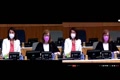 You have given more excellent suggestions of where to go, so I see that we have three questions here in the room that I can see and you do need to raise or weave the flags because unfortunately it is[00:45:26]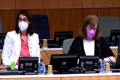 Not coming through for us. Here I have got Chile, Sri Lanka and Theresa Ifall. So I think we could take those three and we are going a little longer because we[00:45:41]Started a little late but take those three and then wrap up, so if we could start with Martine from Chile. Thank you very much, Michelle, first of all, I would like to thank the edeness[00:45:56]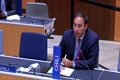 See consortium and the Secretariat for organizing this event, I would also like to thank the moderation of the panelists who through their different statements have spoken[00:46:11]About the impact of the Marrakech Treaty and the work that still needs to be done, I have a question to the moderate representative of the World Union for the[00:46:26]So we would like to hear his opinion on what institutions and governmental bodies are key[00:46:39]In the countries that are thinking about ratifying the Marrakech Treaty so that we have an increased number of accessible books, so what success stories[00:46:54]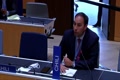 That have you seen in the ratification of the Marrakech Treaty and which public institutions are vital for this. Thank you. So Scarte. I think that[00:47:09]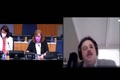 Was a question for you. Yes, we can. I thank you for the question, and the simple answer is all, I[00:47:23]And institutions and I know that seems glib, but it really is true, where we have seen the greatest success is where we have the broadest level of participation[00:47:38]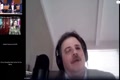 From non-governmental entities through the appropriate governmental entities and through the political apparatus to the political structure.[00:47:52]You know here in the United States, for example, we have a very developed sector of very good and sprying developed[00:48:06]Private sector of authorized entities, people are aware of entities like bookship, and we have several hundred others more on the local level.[00:48:18]We have a strong governmental entity at the authorized entity level that of course being the national library service for the print disabled through our library of Congress.[00:48:32]We have our United States Department of Education supporting efforts in this arena, and that of course we have had the support of the Congress in both implementing[00:48:45]And ratifying the Merifist treaty and what has it led to right now through the national library service I can get access to a much.[00:49:00]Enhanced greatly expanded foreign language collection and that is because of the work of all of these parties but also because of the work of A, B,[00:49:15]C So ultimately what it takes is a village, a global village of all these entities participating together in the infrastructure[00:49:30]To get access to books, I originally weigh back when I was in cold, which was a few years ago, I wanted to be a Spanish major and international[00:49:45]This was major but at some point I had to stop because I could no longer get access to the books in Spanish that I needed in an accessible format sure they could have been reproduced.[00:49:59]But he was taking so long that it was not competitive with what I needed now now that is not the case because even right there in our foreign language collection of through analysis.[00:50:13]There are the books, some of the books I would have needed, and if I could not find them there, I could work through the Global Books Service at ABC and find some of the books at own say, the organization[00:50:28]Of the blind in Spain that produces tens of thousands over a hundred thousand works in Spanish so what it takes is all these entities working together.[00:50:41]And there's one more final element I guess I would point to and that is this it is critical to make this all come together that the blind and print disabled of the countries.[00:50:53]Themselves need to be the leading advocates. We are blessed here in the US to have strong organizations and we came together and we made sure that all of these elements[00:51:08]I were arranged to cooperate now there's still a tone of work to do I am not trying to say where everything has been solved that is hardly the case but it is starting to work the promise of Marrakesh is.[00:51:22]Being realized and not just here in the United States, but in other places you heard that ABC has created over 17,000 new works that would have never been created and these are educational works[00:51:36]A kololo talk about it in Lesotho before they had nothing zero now they have materials so that is that is what it takes it takes the global village to make this work thank you.[00:51:51]Thank you so much, Scott and now I recognize Sri Lanka, please, your question, thank you, it is about Sri Lanka and some concerns[00:52:05]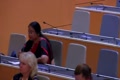 That is, we have adopted the amendment in 2021 under exceptions through the copyright laws and we are currently[00:52:20]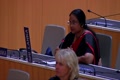 Drafting the regulations and in this process we find there are challenges that is with the exceptions would allow some[00:52:34]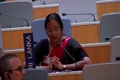 Parties to exploit it commercially because of the exceptions to the Act have been copyright laws have been introduced and also how to incorporate[00:52:49]Eight restrictions so that we would not allow parties to exploit such provisions and also what kind of entities should be allowed to make[00:53:03]Audio copies in the country, and also if such prints or your copies need to be available, should the[00:53:17]Blind community, visually impaired community, pay a cost for the use of the such copying books that is audio copies, so these are some concerns[00:53:32]And the challenges we are going to face in the future and we are introducing the regulations. So we would like to get some insight on this area. Thank you. Thank you, sir.[00:53:46]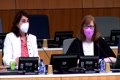 So much and would love to get into those questions in more detail, unfortunately, we will soon lose our interpretation. So I would suggest that we would be very happy at WIPO to work with you direct[00:54:00]We to provide some expert legislative assistance for military assistance and to share information on how other countries have, in fact, faced these types of questions. So be very pleased to work with Sri Lanka[00:54:15]On that and other Member States who are present in the room because that is a part of the standard service that WIPO tries to offer to support the implementation of our treaties. Next I see[00:54:30]Could you please press on the microphone?[00:54:45]So thank you very much, Michelle, and I will be very brief, I would just like to thank the Secretariat[00:54:57]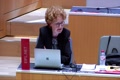 I will work with libraries in developing and transitional economy countries and we support partner countries to adopt and implement the Marrakech Treaty in to national law and[00:55:12]And we would be glad to help to mobilize the library community in Lesotho to support the local blind community in their national implementation and once implemented we are also keen to operationalize the treaty to put it into practice.[00:55:26]And what is been very interesting and heartening is that the legislators are also keen to support those vital next steps towards its practical implementation by local beneficiaries so we have produced some guides for libraries that have in[00:55:41]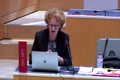 Countries that have implemented the Treaty's international law. I am wondering if perhaps the WIPO or World Blind Union or together maybe could provide some information sheets with some of this practical information that the[00:55:56]That are needed for these next steps like free and accessible for free and affordable accessible tools that were mentioned by one of the panelists earlier, maybe some of these technical issues like the formats and the standards, and[00:56:10]Maybe to do some have some case studies on regional cooperation like we had a workshop in 2019 with European countries that had implemented the treaty and there was a great interest in doing that and maybe to have some mentors or some champions[00:56:25]That would not then help for those next steps, and we would be very glad to participate or to support in that work. So thanks very much and keep off the good work. Thank you.[00:56:40]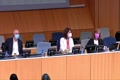 So, yes, we have already worked on some tools that do not be used as work with DESY.[00:56:55]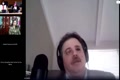 And they have received there's some online tools already available we have written tools we need to develop more and in your girl seeking before reminds me that when I was.[00:57:06]Talking about the global village and mostly centred on governmental entities and it is critical that we have the libraries and the publishers, rights holders, it really does take everybody and in so far this[00:57:18]What we have been able to come, is globally, is really a great model and I want to make you a reason for all your work in the Organization's work, but those resources are there, but we need to keep developed[00:57:32]Thank you, and we would be happy to talk with you further, also we said developing more and then making sure they are out there and people know where they are, and we[00:57:45]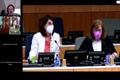 Really do appreciate the interpreters sticking with us here. Thank you so much. I do see a request from Serbia and with everyone's patience we will hear from Serbia before we wrap up. Please go[00:58:00]I do not have any questions, one comment, I just want to on behalf of the Serbian delegation to say thank you to the Secretariat to the honorable panelists and for the particular[00:58:15]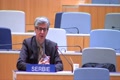 Participants for this really excellent occasion and for opening my eyes for the real problems of the real people regarding the implementation of the Marrakech Treaty and with this no[00:58:30]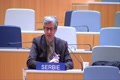 Which I just take from this occasion I would go to my country and try to do my best to set that in a new copyright law that we are just amending these months. So thank you so much on behalf of[00:58:45]Thank you so much, it is great to hear that there has been a practical impact from this program and that[00:58:59]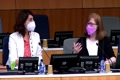 Probably a good note for us to wrap up on Monica, did you and Scott, did you want to say anything further to finish up? No, I just wanted to also thank our panelists to thank all of[00:59:13]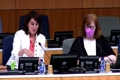 U And I think if anybody has any further questions or comments, you can contact us easily at accessible dot books.[00:59:27]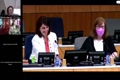 Thank you so much, everyone, and especially well, in addition to the interpreters, thank you.[00:59:42]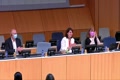 You.[00:59:50]